[MS-NBTE]: NetBIOS over TCP (NBT) ExtensionsIntellectual Property Rights Notice for Open Specifications DocumentationTechnical Documentation. Microsoft publishes Open Specifications documentation (“this documentation”) for protocols, file formats, data portability, computer languages, and standards support. Additionally, overview documents cover inter-protocol relationships and interactions. Copyrights. This documentation is covered by Microsoft copyrights. Regardless of any other terms that are contained in the terms of use for the Microsoft website that hosts this documentation, you can make copies of it in order to develop implementations of the technologies that are described in this documentation and can distribute portions of it in your implementations that use these technologies or in your documentation as necessary to properly document the implementation. You can also distribute in your implementation, with or without modification, any schemas, IDLs, or code samples that are included in the documentation. This permission also applies to any documents that are referenced in the Open Specifications documentation. No Trade Secrets. Microsoft does not claim any trade secret rights in this documentation. Patents. Microsoft has patents that might cover your implementations of the technologies described in the Open Specifications documentation. Neither this notice nor Microsoft's delivery of this documentation grants any licenses under those patents or any other Microsoft patents. However, a given Open Specifications document might be covered by the Microsoft Open Specifications Promise or the Microsoft Community Promise. If you would prefer a written license, or if the technologies described in this documentation are not covered by the Open Specifications Promise or Community Promise, as applicable, patent licenses are available by contacting iplg@microsoft.com. License Programs. To see all of the protocols in scope under a specific license program and the associated patents, visit the Patent Map. Trademarks. The names of companies and products contained in this documentation might be covered by trademarks or similar intellectual property rights. This notice does not grant any licenses under those rights. For a list of Microsoft trademarks, visit www.microsoft.com/trademarks. Fictitious Names. The example companies, organizations, products, domain names, email addresses, logos, people, places, and events that are depicted in this documentation are fictitious. No association with any real company, organization, product, domain name, email address, logo, person, place, or event is intended or should be inferred.Reservation of Rights. All other rights are reserved, and this notice does not grant any rights other than as specifically described above, whether by implication, estoppel, or otherwise. Tools. The Open Specifications documentation does not require the use of Microsoft programming tools or programming environments in order for you to develop an implementation. If you have access to Microsoft programming tools and environments, you are free to take advantage of them. Certain Open Specifications documents are intended for use in conjunction with publicly available standards specifications and network programming art and, as such, assume that the reader either is familiar with the aforementioned material or has immediate access to it.Support. For questions and support, please contact dochelp@microsoft.com. Revision SummaryTable of Contents1	Introduction	61.1	Glossary	61.2	References	71.2.1	Normative References	71.2.2	Informative References	71.3	Overview	71.4	Relationship to Other Protocols	81.5	Prerequisites/Preconditions	81.6	Applicability Statement	81.7	Versioning and Capability Negotiation	81.8	Vendor-Extensible Fields	81.9	Standards Assignments	82	Messages	92.1	Transport	92.2	Message Syntax	92.2.1	NetBIOS Name Syntax	92.2.2	MULTIHOMED NAME REGISTRATION REQUEST	92.2.3	LMHOSTS File Syntax	92.2.3.1	Predefined Keywords in LMHOSTS File	102.2.3.2	Creating Lmhosts Entries for Specific NetBIOS Names	103	Protocol Details	123.1	NetBIOS End Node Details	123.1.1	Abstract Data Model	123.1.2	Timers	123.1.3	Initialization	133.1.4	Higher-Layer Triggered Events	133.1.4.1	Registering a NetBIOS Name	133.1.4.2	Resolving a NetBIOS Name	143.1.4.2.1	NBNS Selection	143.1.5	Message Processing Events and Sequencing Rules	143.1.5.1	Handling a NAME REGISTRATION REQUEST	143.1.6	Timer Events	153.1.7	Other Local Events	153.1.8	Using the LMHOSTS File to Resolve a Name Query	153.1.8.1	Using a #INCLUDE LMHOSTS File	163.1.8.2	Alternate Block Processing	163.2	NBNS Details	163.2.1	Abstract Data Model	163.2.2	Timers	163.2.3	Initialization	163.2.4	Higher-Layer Triggered Events	163.2.5	Message Processing Events and Sequencing Rules	163.2.5.1	Handling a NAME REGISTRATION REQUEST (GROUP)	173.2.5.2	Handling a MULTIHOMED NAME REGISTRATION REQUEST (GROUP)	173.2.5.3	Handling a MULTIHOMED NAME REGISTRATION REQUEST (UNIQUE)	173.2.6	Timer Events	173.2.7	Other Local Events	174	Protocol Examples	184.1	NetBIOS Registration Example	184.2	LMHOSTS File Example	205	Security Considerations	215.1	Security Considerations for Implementers	215.2	Index of Security Parameters	216	Appendix A: Product Behavior	227	Change Tracking	248	Index	25IntroductionThe NetBIOS over TCP (NBT) Extensions (NetBT) specify the extensions to the NetBIOS over TCP (NBT) protocol, as specified in [RFC1001] and [RFC1002]. These extensions modify the syntax of allowable NetBIOS names, the behavior of timers, and add support for multihomed hosts.Sections 1.5, 1.8, 1.9, 2, and 3 of this specification are normative. All other sections and examples in this specification are informative.GlossaryThis document uses the following terms:code page: An ordered set of characters of a specific script in which a numerical index (code-point value) is associated with each character. Code pages are a means of providing support for character sets and keyboard layouts used in different countries. Devices such as the display and keyboard can be configured to use a specific code page and to switch from one code page (such as the United States) to another (such as Portugal) at the user's request.group name: A 16-byte, formatted NetBIOS computer name, which can have multiple IP addresses assigned to it; that is, multiple NetBIOS nodes (processor locations) can use this name to register for services, as specified in [RFC1001] and [RFC1002].Internet host name: The name of a host as defined in [RFC1123] section 2.1, with the extensions described in [MS-HNDS].LMHOST: A text file that contains entries that individually map a computer name or a NetBIOS service name to an IPv4 address. The LMHOST file is consulted when normal NetBIOS name resolution protocols fail on the wire. This legacy file is no longer installed by default on Windows systems. LM stands for "LAN Manager".multihomed: Having two or more network interfaces on which NetBIOS over TCP is enabled.NBT: See NetBIOS over TCP/IP (NBT).NetBIOS: A particular network transport that is part of the LAN Manager protocol suite. NetBIOS uses a broadcast communication style that was applicable to early segmented local area networks. A protocol family including name resolution, datagram, and connection services. For more information, see [RFC1001] and [RFC1002].NetBIOS name: A 16-byte address that is used to identify a NetBIOS resource on the network. For more information, see [RFC1001] and [RFC1002].NetBIOS Name Server (NBNS): A server that stores NetBIOS name-to-IPv4 address mappings and that resolves NetBIOS names for NBT-enabled hosts. A server running the Windows Internet Name Service (WINS) is the Microsoft implementation of an NBNS.NetBIOS over TCP/IP (NBT): A feature that allows NetBIOS to be used over the TCP/IP protocol, as defined in [RFC1001] and [RFC1002].unique name: A 16-byte, formatted NetBIOS computer name that can have only one IP address assigned to it; that is, only a single NetBIOS node (or processing location) can use this name to register for services, as specified in [RFC1001] and [RFC1002].Universal Naming Convention (UNC): A string format that specifies the location of a resource. For more information, see [MS-DTYP] section 2.2.57.MAY, SHOULD, MUST, SHOULD NOT, MUST NOT: These terms (in all caps) are used as defined in [RFC2119]. All statements of optional behavior use either MAY, SHOULD, or SHOULD NOT.ReferencesLinks to a document in the Microsoft Open Specifications library point to the correct section in the most recently published version of the referenced document. However, because individual documents in the library are not updated at the same time, the section numbers in the documents may not match. You can confirm the correct section numbering by checking the Errata.  Normative ReferencesWe conduct frequent surveys of the normative references to assure their continued availability. If you have any issue with finding a normative reference, please contact dochelp@microsoft.com. We will assist you in finding the relevant information. [HYBRID] Noon, F., "HYBRID NETBIOS END-NODES", April 1993, https://tools.ietf.org/html/draft-noon-hybrid-netbios-01[MS-DTYP] Microsoft Corporation, "Windows Data Types".[RFC1001] Network Working Group, "Protocol Standard for a NetBIOS Service on a TCP/UDP Transport: Concepts and Methods", RFC 1001, March 1987, http://www.ietf.org/rfc/rfc1001.txt[RFC1002] Network Working Group, "Protocol Standard for a NetBIOS Service on a TCP/UDP Transport: Detailed Specifications", STD 19, RFC 1002, March 1987, http://www.rfc-editor.org/rfc/rfc1002.txt[RFC2119] Bradner, S., "Key words for use in RFCs to Indicate Requirement Levels", BCP 14, RFC 2119, March 1997, http://www.rfc-editor.org/rfc/rfc2119.txt[RFC2132] Alexander, S., and Droms, R., "DHCP Options and BOOTP Vendor Extensions", RFC 2132, March 1997, http://www.ietf.org/rfc/rfc2132.txtInformative References[MSKB-163409] Microsoft Corporation, "NetBIOS Suffixes (16th Character of the NetBIOS Name)", Version 4.2, February 2007, http://support.microsoft.com/kb/163409[RFC1035] Mockapetris, P., "Domain Names - Implementation and Specification", STD 13, RFC 1035, November 1987, http://www.ietf.org/rfc/rfc1035.txt[RFC4795] Aboba, B., Thaler, D., and Esibov, L., "Link-Local Multicast Name Resolution (LLMNR)", RFC 4795, January 2007, http://www.ietf.org/rfc/rfc4795.txtOverviewNetBIOS resources are referenced by NetBIOS names. An application, representing a resource, registers one or more NetBIOS names that it uses to communicate with other hosts on the network. This document does the following:It discusses NetBIOS name registration and name querying on hosts with more than one interface. When a NetBIOS Name Server (NBNS) receives a registration for a group name, [RFC1002] section 5.1.4.1 requires that the NBNS replace any existing entry with the new entry, so that only one IP address can be registered for a group name. However, a group name is one that can be owned by any number of nodes. This document modifies the behavior of group name registrations to allow the NBNS to keep multiple addresses as originally intended.Defines the format of the LMHOSTS file and when it is accessed. The LMHOSTS file is read on two separate occasions. At the initialization of the NetBIOS system, LMHOSTS is read to initialize the local name cache with the entries that are labeled #PRE. During NetBIOS name resolution, if the name cannot be resolved from the local name cache or by using the normal NetBIOS protocol name resolutions, then the NetBIOS name resolution process system can be configured to scan the LMHOSTS file on a per-query basis, looking for entries that resolve the query.Relationship to Other ProtocolsA NetBIOS name might or might not be derived from an Internet host name. The syntax for an Internet host name is much more constrained than the syntax for an arbitrary NetBIOS name. Therefore, it is possible to derive a NetBIOS name from a given Internet host name, but not necessarily vice versa.The NetBIOS name service is used to resolve names within a local subnet and is also used to resolve names within a larger network using an NBNS. However, it is only defined for IPv4. As such, its use for name resolution has largely been superseded by newer protocols, such as the Link-Local Multicast Name Resolution (LLMNR) Protocol [RFC4795] and the Domain Name System (DNS) [RFC1035].Prerequisites/PreconditionsThe prerequisites and preconditions are unchanged from [RFC1001] and [RFC1002].Applicability StatementThis extension is applicable for discovering the IPv4 addresses of resources.Versioning and Capability NegotiationThere is no versioning or localization support in this extension.Vendor-Extensible FieldsIt is important to understand that the choice of name used by a higher-layer protocol or application is up to that protocol or application and not NetBIOS over TCP/IP (NBT). As such, this section provides a convention for use by higher-layer protocols and applications, but the extensions in this document do not enforce the use of this convention.The recommended convention is for higher-layer protocols and applications to use the first 15 bytes of the Internet host name of the machine (padded with spaces if shorter than 15 bytes) followed by a 1-byte NetBIOS suffix chosen by the higher-layer protocol or application.<1><2>The recommended convention allows for 256 NetBIOS suffix values and vendors can define a new value. However, there is no mechanism to acquire a unique value and hence collisions are possible if multiple vendors define the same NetBIOS suffix values. It is up to each higher-layer protocol or application to specify what NetBIOS suffix it uses, or how the NetBIOS name is constructed if it does not use this recommended convention.Standards AssignmentsNone beyond what is in [RFC1001], [RFC1002], and [RFC2132] section 8.7.MessagesTransportThe transport is unchanged from [RFC1002] except that name resolution is supported only over UDP and not TCP. The term "NetBIOS over TCP" refers to the standard protocol in the same way as [RFC1001] and [RFC1002] do; that is, "TCP" refers to "TCP/IP".Message SyntaxNetBIOS Name Syntax[RFC1001] and [RFC1002] are confusing with respect to the definition of the name syntax. [RFC1001] section 5.2 states: "The name space is flat and uses sixteen alphanumeric characters. Names may not start with an asterisk (*)."[RFC1002] section 4.1 states: "The following is the uncompressed representation of the NetBIOS name "FRED", which is the 4 ASCII characters, F, R, E, D, followed by 12 space characters (0x20)."This creates ambiguity with regard to the term "alphanumeric characters" because the asterisk and space characters are neither letters nor numbers."This document clarifies the ambiguity by specifying that the name space is defined as sixteen 8-bit binary bytes, with no restrictions, except that the name SHOULD NOT<3> start with an asterisk (*).Neither [RFC1001] nor [RFC1002] discusses whether names are case-sensitive. This document clarifies this ambiguity by specifying that because the name space is defined as sixteen 8-bit binary bytes, a comparison MUST be done for equality against the entire 16 bytes. As a result, NetBIOS names are inherently case-sensitive.It is important to understand that the choice of name used by a higher-layer protocol or application is up to that protocol or application and not NetBIOS.MULTIHOMED NAME REGISTRATION REQUEST[RFC1002] section 4.2.2 defines the format of a NAME REGISTRATION REQUEST. This extension adds a MULTIHOMED NAME REGISTRATION REQUEST with an identical format except that the OPCODE field MUST be set to 0xF (15).LMHOSTS File SyntaxThe LMHOSTS file is a static text file of NetBIOS name and IPv4 addresses along with additional directives for processing, including a #INCLUDE <filename> mechanism that includes the following:There can be one entry per line. An entry consists of an IPv4 address and a name, which can be either a computer name or a NetBIOS service name.Comment lines in the LMHOSTS file start with the pound sign (#).Comments can start after the start of a line, with the pound sign (#), and without the use of LMHOSTS keywords. (See the LMHOSTS keywords in the table that follows.)The pound sign (#) can also denote LMHOSTS keywords listed in the table that follows.ComputerName Entries consist of an IPv4 address and a NetBIOS computer name where the name is 1 to 15 characters in length. A computer name can be used to either: 1) resolve a name to an IP address, or 2) resolve a NetBIOS service name to an address. Example: "131.107.7.29     emailsrv1".ServiceName entries consist of an IPv4 address and a NetBIOS service name that specifies a 16-byte name where the last byte indicates the type of the service and bytes 1 to 15 specify ComputerName, padded at the end with blanks to the 15th byte:131.107.7.30     "ComputerName \0x03" where the last byte is specified in hex.Entry Names are not case-sensitive.The LMHOSTS file has an implementation-specific file location.<4>Predefined Keywords in LMHOSTS FileThe LMHOSTS file can contain predefined keywords that are prefixed with the pound sign (#) character. The following LMHOSTS keywords table lists possible LMHOSTS keywords.Creating Lmhosts Entries for Specific NetBIOS NamesA ComputerName in the LMHOSTS file can be up to 15 bytes in length. Names shorter than 15 bytes are padded with spaces.However, it might be necessary to resolve a specific 16-byte NetBIOS name to a NetBIOS application running on a remote computer. Any arbitrary 16-byte NetBIOS name can be configured in the LMHOSTS file by using the following syntax.IPv4Address "<Name><SpacePadding>\0xNN"In which:IPv4Address is the IPv4 address to which this NetBIOS name is resolved.<Name> is the first part of the NetBIOS name (up to 15 bytes).<SpacePadding> is needed to ensure that the full NetBIOS name is 16 bytes. If the Name portion has fewer than 15 bytes, it MUST be padded with spaces up to 15 bytes.\0xNN indicates the two-digit hexadecimal representation of the 16th byte of the NetBIOS name. The syntax \0xNN can represent any byte in the NetBIOS name but is most often used for the 16th character.Protocol DetailsNetBIOS End Node DetailsAbstract Data ModelThis section describes a conceptual model of possible data organization that an implementation maintains to participate in this protocol. The described organization is provided to facilitate the explanation of how the protocol behaves. This document does not mandate that implementations adhere to this model as long as their external behavior is consistent with that described in this document.The data model is as specified in [RFC1002] and [HYBRID], with the following clarifications:Interface List: A list of interfaces on which NetBIOS over TCP is enabled, in order from most preferred to least preferred. This list SHOULD be administratively configurable. Each entry contains the following:NBNS Address List: A configured list of NBNS addresses, in order from most preferred to least preferred.Node Type: The NetBIOS node type as specified in [RFC1002] and [HYBRID]. This document clarifies that this state is global, not per-interface.Query Table: For each outstanding resolution in progress, in addition to the information specified in [RFC1002] and [HYBRID], the following field is kept:Interface List: A list of interfaces awaiting a response.Local Name Table: The local name table as specified in [RFC1002] and [HYBRID], with the following clarifications:Interface List: A list of interfaces on which registration was attempted. Each entry also contains:Conflict Detected Flag: A flag that, if TRUE, indicates that a conflict was seen. This document clarifies that this flag is kept per-interface (not globally) for each local name.Refresh Timeout: [RFC1002] section 5.1.2.1 specifies the use of a Refresh Timeout. This document clarifies that this state is global, not per-interface.ReadLMHostsFile: A Boolean value that SHOULD default to FALSE.<5> If TRUE, the LMHOSTS file will be read if the LMHOSTS file exists.LMHostsFileLocation: The location of the LMHOSTS file.TimersThere is an lmhost_include timer used to determine whether an LMHOSTS file can be read (see section 3.1.6).There are timers specified in [RFC1002] and [HYBRID], except as follows.[RFC1002] section 6 states that the expected value for UCAST_REQ_RETRY_TIMEOUT is 5 seconds, but an adaptive timer can optionally be used. In these extensions, UCAST_REQ_RETRY_TIMEOUT SHOULD be set to 1.5 seconds.[RFC1002] specifies the use of a periodic REFRESH_TIMER for each entry in the Local Name Table, with a period of Refresh Timeout. This extension clarifies that the REFRESH_TIMER for each name is kept globally, not per-interface.InitializationThe rules for initialization are specified in [RFC1002] and [HYBRID]. However, they are ambiguous as to how an end node chooses a node type.  This document clarifies the rules as follows.The NetBIOS Node Type (see [RFC1001] section 10 and [HYBRID]) SHOULD be administratively configurable and be set to H by default if there is an NBNS specified (either administratively or via DHCP); otherwise, it MUST be set to B by default.If DHCP is in use and a NetBIOS over TCP/IP Node Type Option (see [RFC2132] section 8.7) is provided by the DHCP server, an end node MUST set its Node Type to the value indicated in the option. If this DHCP option is obtained over multiple interfaces, then the end node MUST choose one of them in any implementation-specific<6> way.ReadLMHostsFile SHOULD be set from an implementation-specific store for its value.<7>If ReadLMHostsFile is TRUE and if the LMHOSTS file exists, the LMHOSTS file MUST be read at NetBIOS initialization, and any entries marked with #PRE, MUST be loaded into the Local Name Table (see section 3.1.8). Before attempting to open an LMHOSTS file from the location specified by LMHostsFileLocation, the lmhost_include timer MUST be initialized to 6 seconds.The NBT system MAY read the centralized LMHOSTS file before a user logs on to the computer as part of NBT initialization.<8><9>Higher-Layer Triggered EventsExcept as specified in the following sections, the rules for handling higher-layer triggered events are as specified in [RFC1002] section 5.1, and [HYBRID]. This document clarifies that whenever [RFC1002] or [HYBRID] specify that a packet is to be broadcast, the end node MUST broadcast the packet on all interfaces in its Interface List unless otherwise specified.Registering a NetBIOS NameWhen a higher-layer protocol or application requests that a NetBIOS name be registered on a given interface, processing MUST be done as specified in [RFC1002] section 5.1 and [HYBRID] according to its Node Type, except as follows.If the name begins with an asterisk (*), then the request MUST be completed successfully with the name added to the Local Name Table, without attempting to register the name or check for conflicts.An NBT implementation SHOULD NOT enforce the use of the convention specified in section 1.8.If the name already exists in the Local Name Table and the Conflict Detected Flag is set on any interface in the Interface List, then the node MUST immediately fail the request.If the end node is multihomed, the name to be registered is unique, and the end node is configured with an NBNS, then the end node SHOULD send a MULTIHOMED NAME REGISTRATION REQUEST (UNIQUE).If the registration completes successfully and no entry exists in the Local Name Table, then one MUST be added with the Interface List set to contain the given interface, with its Conflict Detected Flag cleared. The Refresh Timeout MUST be set to the TTL in the POSITIVE NAME REGISTRATION RESPONSE, or to 5 minutes if the TTL is less than 5 minutes.If the registration completes successfully and an entry already exists in the Local Name Table, then the given interface MUST be added to the entry's Interface List, with its Conflict Detected Flag cleared. The Refresh Timeout MUST then be set, unless its value would increase by doing so, to the TTL in the POSITIVE NAME REGISTRATION RESPONSE, or to 5 minutes if the TTL is less than 5 minutes.If the registration fails and an entry already exists in the Local Name Table, then the given interface MUST be added to the entry's Interface List, with its Conflict Detected Flag set.Resolving a NetBIOS NameThe rules for resolving a NetBIOS name are unchanged from [RFC1002] section 5.1 and [HYBRID] except as follows.A NetBIOS over TCP implementation MUST NOT enforce the use of the convention specified in section 1.8 and MUST support resolving a name starting with an asterisk (*).For Node Types other than B, the list of NBNSs to use MUST first be constructed as specified in section 3.1.4.2.1.Name queries MUST then be performed as specified in [RFC1002] section 5.1 and [HYBRID], except that instead of simply querying a single NBNS, each address in the NBNS Address List MUST be consulted in turn until one responds or the end of the list is reached.If the end of the list of NBNS is reached, the Name Query will be processed against a local file LMHOSTS (see section 3.1.8) if ReadLMHostsFile is TRUE.NBNS SelectionIf the application or higher-layer protocol specified a specific interface, then the NBNS list MUST be the NBNS Address List for that interface.If the application or higher-layer protocol did not specify a specific interface, then the NBNS list MUST be formed by concatenating the NBNS Address List for each interface in the Interface List, in the order the interfaces appear in the Interface List.Message Processing Events and Sequencing RulesThe rules for processing NetBIOS messages are unchanged from [RFC1002] section 5.1 and [HYBRID]. This document clarifies that whenever [RFC1002] or [HYBRID] specify that a packet is to be broadcast, the end node MUST broadcast the packet on all interfaces in its Interface List, unless otherwise specified. In addition, whenever [RFC1002] or [HYBRID] state that the Conflict Detected Flag is set, this refers to the Conflict Detected Flag for the interface over which the relevant message was received, unless otherwise specified.Handling a NAME REGISTRATION REQUEST[RFC1002] section 5.1 and [HYBRID] are somewhat confusing as to how a node is to respond to a NAME REGISTRATION REQUEST when the name matches an entry in the local name table with the Conflict Detected Flag set. For example, [RFC1002] section 5.1.1.5 states that a NEGATIVE NAME REGISTRATION RESPONSE is sent if an entry exists in the local name table. However, it later clarifies that a name in the state "conflict detected" does not "logically" exist on that node and that such an entry will not be used for purposes of processing incoming request packets.This document clarifies that a node MUST NOT send a NEGATIVE NAME REGISTRATION RESPONSE if there exists any entry in the name's Interface List whose Conflict Detected Flag is set, independent of the interface on which the NAME REGISTRATION REQUEST was received.In addition, the node MUST NOT send a NEGATIVE NAME REGISTRATION RESPONSE if the name begins with an asterisk (*).Timer EventsIf the lmhost_include timer expires, the file MUST be closed, and the query completed with an error. See Alternate Block Processing (section 3.1.8.2).Other Local EventsWhen an address change occurs on an interface, then the node MUST do the following. For each entry in the Local Name Table, if the interface is in the entry's Interface List, then the node MUST repeat the registration of that name on that interface and update the interface's Conflict Detected Flag to be clear if it completes successfully or set if it fails. The node MUST also send NAME RELEASE REQUEST and/or NAME RELEASE DEMAND messages as specified in [RFC1001] section 15.4. However, the behavior of an H-Node is not specified in that reference. For H-Nodes, the P-Node release procedure specified in [RFC1001] section 15.4.2 MUST be performed first. If and only if the P-Node release responds with a NEGATIVE NAME RELEASE RESPONSE or does not respond at all, then it MUST be followed by the B-Node release procedure specified in [RFC1001] section 15.4.1.Using the LMHOSTS File to Resolve a Name QueryWhen NetBIOS name resolution, which uses NetBIOS protocols, does not result in successful name resolution, and if ReadLMHostsFile is TRUE and the LMHOSTS file exists, the ComputersQuery MUST read the LMHOSTS file for NetBIOS name resolution to an IPv4 address.When resolving a name, the LMHOSTS file MUST be opened and read, and a search is made for a matching entry, or entries, so that name resolution can return a list of IP addresses. The LMHOSTS file MUST be read sequentially, matching the name in the query with the name of an entry read from the LMHOSTS file until all matches are found, or no additional entries are in the LMHOSTS file. The matching function works as follows:Create an empty list of matching IP addresses.If the 16th byte of the query name is 0x1C, then search the list of domain names (LMHOSTS entries with the #DOM qualifier) that were preloaded in the Local Name Table during NetBIOS initialization. If the query name matches a domain entry, then add that entry's IP address to the list and further processing MUST stop.Search the Local Name Table for a match of names preloaded during NetBIOS initialization. If the query name matches an entry, then add that entry's IP address to the list and further processing MUST stop.Read a line from the LMHOSTS file.If the NetBIOS name from the LMHOSTS file is less than 16 bytes in length, pad the name with spaces, and uppercasing all characters within the ASCII range which results in ComputerName. If the resulting ComputerName and the query name match, then add the entry's IP address to the list of matching IP addresses. If there is no #MH tag on the entry, then further processing of the LMHOSTS file MUST stop.If the NetBIOS name from the LMHOSTS file is exactly 16 bytes in length, then this results in ComputerName. If the resulting ComputerName and the query name, then add the entry's IP address to the list of matching IP addresses. If there is no #MH tag on the entry, then further processing of the LMHOSTS file MUST stop.If there are more entries from the LMHOSTS file to be read, loop to step four.Name resolution returns the list of matching IP addresses.The #INCLUDE facility in LMHOSTS can result in reading additional files.Using a #INCLUDE LMHOSTS FileNBT can read LMHOSTS files that are located on other computers. This allows the use of a centralized LMHOSTS file that can be accessed through a computer's local LMHOSTS file. Using a centralized LMHOSTS file still requires each computer to have a local LMHOSTS file.To access a centralized LMHOSTS file, a computer's local LMHOSTS file can have an entry with the #INCLUDE tag for the location of the centralized file as the following example.#INCLUDE \\Fileserver\Public\LmhostsIn this example, NBT includes the LMHOSTS file on the public shared folder of the server. An implementation MUST detect circular #INCLUDE directives and stop any further processing of the file and of the query.Alternate Block ProcessingThe #BEGIN_ALTERNATE and #END_ALTERNATE tags allow a block of remote LMHOSTS file locations in the reading of the LMHOSTS file. This technique is known as block inclusion. The files inside an ALTERNATE block MUST be opened and read one at a time and in order.NBNS DetailsAbstract Data ModelThe data model is unchanged from [RFC1002] and [HYBRID]. This document clarifies that an NBNS MUST support storing at least 25 addresses per NetBIOS name.TimersNone beyond what is specified in [RFC1002] and [HYBRID].InitializationThe rules for initialization are unchanged from [RFC1002] and [HYBRID].Higher-Layer Triggered EventsNone.Message Processing Events and Sequencing RulesExcept as specified in the following sections, the rules for processing NetBIOS messages are unchanged from [RFC1002] section 5.1.4.Handling a NAME REGISTRATION REQUEST (GROUP)When an NBNS receives a NAME REGISTRATION REQUEST for a group name, the server MUST handle it as specified in [RFC1002] section 5.1.4.1, except as follows.If an entry exists for a group name, then the NBNS SHOULD<10> skip the step of removing any previously stored address, so that the new address gets appended to the list rather than replacing it; the NBNS can choose to store the broadcast address 255.255.255.255 instead.When appending a new address to an existing list, if the list would become larger than the maximum number of entries per name supported by the NBNS, the NBNS MUST remove the oldest stored address and then append the new address. (This is consistent with the [RFC1002] behavior, except that an implementation of [RFC1002] without these extensions only supports a maximum of a single address.) Handling a MULTIHOMED NAME REGISTRATION REQUEST (GROUP)When an NBNS receives a MULTIHOMED NAME REGISTRATION REQUEST for a group name, the server MUST handle it the same as a NAME REGISTRATION REQUEST for a group name.Handling a MULTIHOMED NAME REGISTRATION REQUEST (UNIQUE)When an NBNS receives a MULTIHOMED NAME REGISTRATION REQUEST for a unique name, the server MUST handle it the same as a NAME REGISTRATION REQUEST for a unique name as specified in [RFC1002] section 5.1.4.1, except as follows.Instead of removing an address when one is already stored, the oldest address MUST only be removed when the maximum number of addresses per name (which is implementation-specific) would be exceeded.Timer EventsNone beyond what is specified in [RFC1002] and [HYBRID].Other Local EventsNone beyond what is specified in [RFC1002] and [HYBRID].Protocol ExamplesNetBIOS Registration ExampleConsider a multihomed node A with an Internet host name of "EXAMPLE" supporting the extensions defined herein.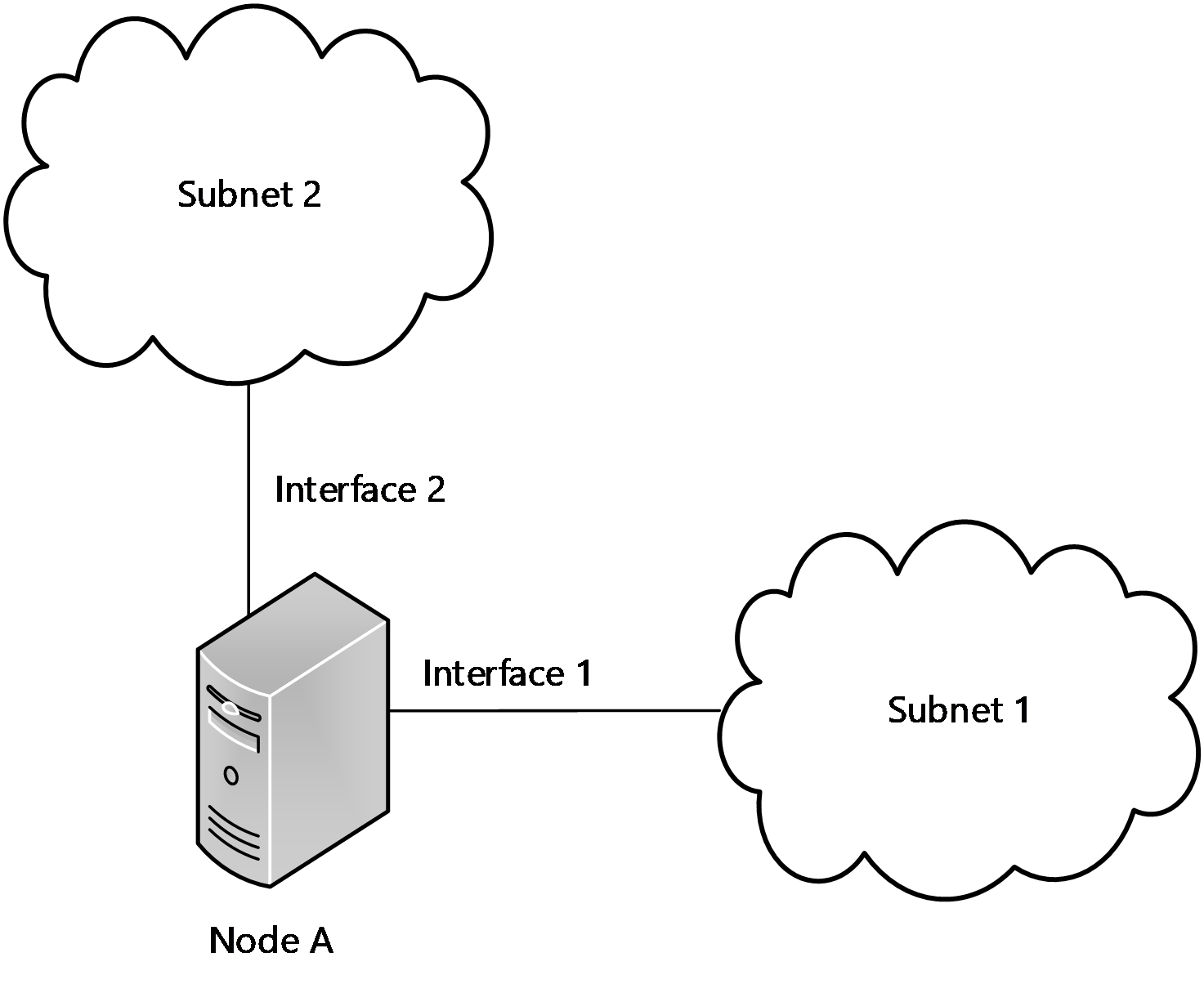 Figure 1: Multihomed node exampleAt startup, Node A uses DHCP on each interface. On interface 1, it gets a NetBIOS over TCP/IP Node Type Option indicating it is to be an H node. From interface 2, it gets no DHCP response, but defaults to B node behavior. Hence when it decides to be a B node based on interface 2, it overwrites its Node Type to be the type from interface 2.Later, an application wants to publish a NetBIOS name and chooses to use the convention defined in section 1.8. The application chooses a NetBIOS suffix of 0x19, and constructs the NetBIOS name of "EXAMPLE", padded with spaces to 15 bytes, and puts the NetBIOS suffix in the 16th byte, resulting in the following hexadecimal bytes: [0x45, 0x58, 0x41, 0x4D, 0x50, 0x4C, 0x45, 0x20, 0x20, 0x20, 0x20, 0x20, 0x20, 0x20, 0x20, 0x19]. In this example, this is referred to as the name EXAMPLE. The application asks NetBIOS to register the name EXAMPLE on interface 1, and NetBIOS sends a NAME REGISTRATION REQUEST to the first NBNS learned on that interface.In this example, the NBNS discovers that another node already has the name registered and so the NBNS responds with a NEGATIVE NAME REGISTRATION RESPONSE.The node receives the response, the name EXAMPLE is not added to the Local Name Table, and a failure is returned to the application.The application then tries to register the NetBIOS name EXAMPLE on interface 2.No NBNSs are known on interface 2, so the registration succeeds.The name EXAMPLE is then added to the Local Name Table, with interface 2 in the Interface List.Later, another application tries to register the NetBIOS name EXAMPLE on interface 2. The name is already registered on that interface, so a success is immediately returned to the application.Later, another application tries to register EXAMPLE on interface 1.The NBNS again responds with a NEGATIVE NAME REGISTRATION RESPONSE causing registration to again fail on subnet 1.This time because an entry already exists in the Local Name Table, interface 1 is added to the Interface List for the name EXAMPLE in the Local Name Table, with the Conflict Detected Flag set.Later, another application tries to register EXAMPLE on interface 1.Registration fails immediately (without sending any request) because an entry already exists with the Conflict Detected Flag set for some interface (interface 1).Later, another application tries to register EXAMPLE on interface 2.Registration fails immediately (without sending any request) because the name is already registered on Node A.Later, a NAME QUERY is received on interface 2 for the name EXAMPLE.The node replies with a POSITIVE NAME QUERY RESPONSE because the Conflict Detected Flag is clear for that interface.Later, a broadcast NAME QUERY is received on interface 1 for the name EXAMPLE.No response is sent because the Conflict Detected Flag is set for that interface.Later, a unicast NAME QUERY is received on interface 1 for the name EXAMPLE.The node replies with a NEGATIVE NAME QUERY RESPONSE to indicate that the name is in the Local Name Table but is in conflict.Later, a NAME REGISTRATION REQUEST is received for the name EXAMPLE on interface 1.No response is sent because the Conflict Detected Flag is set on some interface (interface 1).Later, a NAME REGISTRATION REQUEST is received for the name EXAMPLE on interface 2.The node replies with a POSITIVE NAME QUERY RESPONSE because the Conflict Detected Flag is clear for the interface (interface 2).Later, an address change occurs on interface 1 after the conflicting entry has been removed from the NBNS by an administrator.Node A tries to reregister the name EXAMPLE on interface 1 by sending a new NAME REGISTRATION REQUEST.This time registration succeeds, and the server replies with a POSITIVE NAME REGISTRATION RESPONSE.The node receives the response and clears the Conflict Detected Flag for interface 1.Later, a NAME REGISTRATION REQUEST is received for the name EXAMPLE on interface 1.The node replies with a NEGATIVE NAME REGISTRATION RESPONSE because the name is in the Local Name Table and no Conflict Detected Flag is set.Later, a NAME REGISTRATION REQUEST is received for the name EXAMPLE on interface 2.The node replies with a NEGATIVE NAME REGISTRATION RESPONSE because the name is in the Local Name Table and no Conflict Detected Flag is set.LMHOSTS File ExampleThe following is an example of an alternate block that might appear in the LMHOSTS file. #BEGIN_ALTERNATE#INCLUDE  \\Bootsrv3Fileserver\Public\Lmhosts#INCLUDE  \\Bootsrv4Fileserver\Public\Lmhosts#INCLUDE  \\Bootsrv9Feilserver\Public\Lmhosts#END_ALTERNATESecurity ConsiderationsSecurity Considerations for ImplementersThe security considerations are unchanged from [RFC1001] and [RFC1002].Index of Security ParametersNone.Appendix A: Product BehaviorThe information in this specification is applicable to the following Microsoft products or supplemental software. References to product versions include updates to those products.Windows NT operating systemWindows 2000 operating systemWindows XP operating systemWindows Server 2003 operating systemWindows Vista operating systemWindows Server 2008 operating systemWindows 7 operating systemWindows Server 2008 R2 operating systemWindows 8 operating systemWindows Server 2012 operating systemWindows 8.1 operating systemWindows Server 2012 R2 operating systemWindows 10 operating systemWindows Server 2016 operating systemWindows Server operating system Windows Server 2019 operating system Windows Server 2022 operating systemExceptions, if any, are noted in this section. If an update version, service pack or Knowledge Base (KB) number appears with a product name, the behavior changed in that update. The new behavior also applies to subsequent updates unless otherwise specified. If a product edition appears with the product version, behavior is different in that product edition.Unless otherwise specified, any statement of optional behavior in this specification that is prescribed using the terms "SHOULD" or "SHOULD NOT" implies product behavior in accordance with the SHOULD or SHOULD NOT prescription. Unless otherwise specified, the term "MAY" implies that the product does not follow the prescription.<1> Section 1.8: Unless a protocol using the recommended convention specifies otherwise, Windows protocols use the machine system code page for NetBIOS names; this means that two computers with different code pages cannot interoperate by using such a protocol with anything other than ASCII names. <2> Section 1.8: Some common NetBIOS suffix values used by Windows NT are given in [MSKB-163409]. <3> Section 2.2.1: Windows 2000, Windows XP, and Windows Server 2003 allow the SMB protocol to add the name "*SMBSERVER" to the Local Name Table.<4> Section 2.2.3: In Windows, this file is in the systemroot\System32\Drivers\Etc folder.<5> Section 3.1.1: In Windows NT, Windows 2000, Windows XP, and Windows Server 2003, the default setting is TRUE.<6> Section 3.1.3: When a DHCP option is received, Windows stores the value in its Node Type, so that the most recent one received is the one used for subsequent operations.<7> Section 3.1.3: In Windows, except Windows NT, Windows 2000, Windows XP, and Windows Server 2003 the read is from the registry using HKEY_LOCAL_MACHINE\SYSTEM\CurrentControlSet\Services\NetBT\Parameters\ReadLMHostsFile if the key exists. A value of 1 means ReadLMHostsFile will be set to TRUE. If the key is not present in the registry the value of ReadLMHostsFile does not change.<8> Section 3.1.3: In Windows because no user name is associated with the computer during startup, NBT uses a null user name for its credentials when accessing the shared folder where the central LMHOSTS file is located.<9> Section 3.1.3: To allow null access to a shared folder that contains an LMHOSTS file on a Windows machine, the name of the folder can be set to the registry value of HKEY_LOCAL_MACHINE\SYSTEM\CurrentControlSet \Services\Lanmanserver \Parameters\NullSessionShares.<10> Section 3.2.5.1: If the last byte of the group name is not 0x1C, Windows follows the RFC behavior of replacing addresses. For group names with the last byte equal to 0x1C, Windows appends addresses. For any group names except those with a last byte of 0x1C, Windows returns 255.255.255.255 in response to queries as if it had stored 255.255.255.255.Change TrackingThis section identifies changes that were made to this document since the last release. Changes are classified as Major, Minor, or None. The revision class Major means that the technical content in the document was significantly revised. Major changes affect protocol interoperability or implementation. Examples of major changes are:A document revision that incorporates changes to interoperability requirements.A document revision that captures changes to protocol functionality.The revision class Minor means that the meaning of the technical content was clarified. Minor changes do not affect protocol interoperability or implementation. Examples of minor changes are updates to clarify ambiguity at the sentence, paragraph, or table level.The revision class None means that no new technical changes were introduced. Minor editorial and formatting changes may have been made, but the relevant technical content is identical to the last released version.The changes made to this document are listed in the following table. For more information, please contact dochelp@microsoft.com.IndexAAbstract data model   end node 12   name server 16Applicability 8CCapability negotiation 8Change tracking 24DData model - abstract   end node 12   name server 16EEnd node   abstract data model 12   higher-layer triggered events      overview 13      registering NetBios name 13      resolving NetBios name 14   initialization 13   local events 15   message processing      handling NAME REGISTRATION REQUEST 14      overview 14   sequencing rules      handling NAME REGISTRATION REQUEST 14      overview 14   timer events 15   timers 12Examples - overview 18FFields - vendor-extensible 8GGlossary 6HHigher-layer triggered events   end node      overview 13      registering NetBios name 13      resolving NetBios name 14   name server 16IImplementer - security considerations 21Index of security parameters 21Informative references 7Initialization   end node 13   name server 16Introduction 6LLMHOSTS File Syntax message 9Local events   end node 15   name server 17MMessage processing   end node      handling NAME REGISTRATION REQUEST 14      overview 14   name server      handling MULTIHOMED NAME REGISTRATION REQUEST (GROUP) 17      handling MULTIHOMED NAME REGISTRATION REQUEST (UNIQUE) 17      handling NAME REGISTRATION REQUEST (GROUP) 17      overview 16Messages   LMHOSTS File Syntax 9   MULTIHOMED NAME REGISTRATION REQUEST 9   NetBIOS Name Syntax 9   syntax      MULTIHOMED NAME REGISTRATION REQUEST 9      NetBIOS name syntax 9   transport 9MULTIHOMED NAME REGISTRATION REQUEST message 9NName server   abstract data model 16   higher-layer triggered events 16   initialization 16   local events 17   message processing      handling MULTIHOMED NAME REGISTRATION REQUEST (GROUP) 17      handling MULTIHOMED NAME REGISTRATION REQUEST (UNIQUE) 17      handling NAME REGISTRATION REQUEST (GROUP) 17      overview 16   sequencing rules      handling MULTIHOMED NAME REGISTRATION REQUEST (GROUP) 17      handling MULTIHOMED NAME REGISTRATION REQUEST (UNIQUE) 17      handling NAME REGISTRATION REQUEST (GROUP) 17      overview 16   timer events 17   timers 16NetBIOS name syntax 9NetBIOS Name Syntax message 9Normative references 7OOverview (synopsis) 7PParameters - security index 21Preconditions 8Prerequisites 8Product behavior 22RReferences 7   informative 7   normative 7Registering NetBios name 13Relationship to other protocols 8Resolving NetBios name   NBNS selection 14   overview 14SSecurity   implementer considerations 21   parameter index 21Sequencing rules   end node      handling NAME REGISTRATION REQUEST 14      overview 14   name server      handling MULTIHOMED NAME REGISTRATION REQUEST (GROUP) 17      handling MULTIHOMED NAME REGISTRATION REQUEST (UNIQUE) 17      handling NAME REGISTRATION REQUEST (GROUP) 17      overview 16Server   abstract data model 16   higher-layer triggered events 16   initialization 16   local events 17   message processing      handling MULTIHOMED NAME REGISTRATION REQUEST (GROUP) 17      handling MULTIHOMED NAME REGISTRATION REQUEST (UNIQUE) 17      handling NAME REGISTRATION REQUEST (GROUP) 17      overview 16   sequencing rules      handling MULTIHOMED NAME REGISTRATION REQUEST (GROUP) 17      handling MULTIHOMED NAME REGISTRATION REQUEST (UNIQUE) 17      handling NAME REGISTRATION REQUEST (GROUP) 17      overview 16   timer events 17   timers 16Standards assignments 8Syntax   MULTIHOMED NAME REGISTRATION REQUEST 9   NetBIOS name syntax 9TTimer events   end node 15   name server 17Timers   end node 12   name server 16Tracking changes 24Transport 9Triggered events - higher-layer   end node      overview 13      registering NetBios name 13      resolving NetBios name 14   name server 16VVendor-extensible fields 8Versioning 8DateRevision HistoryRevision ClassComments5/22/20090.1MajorFirst Release.7/2/20090.1.1EditorialChanged language and formatting in the technical content.8/14/20091.0MajorUpdated and revised the technical content.9/25/20091.0.1EditorialChanged language and formatting in the technical content.11/6/20091.0.2EditorialChanged language and formatting in the technical content.12/18/20091.0.3EditorialChanged language and formatting in the technical content.1/29/20102.0MajorUpdated and revised the technical content.3/12/20103.0MajorUpdated and revised the technical content.4/23/20104.0MajorUpdated and revised the technical content.6/4/20104.0.1EditorialChanged language and formatting in the technical content.7/16/20105.0MajorUpdated and revised the technical content.8/27/20105.0NoneNo changes to the meaning, language, or formatting of the technical content.10/8/20106.0MajorUpdated and revised the technical content.11/19/20106.0NoneNo changes to the meaning, language, or formatting of the technical content.1/7/20117.0MajorUpdated and revised the technical content.2/11/20117.0NoneNo changes to the meaning, language, or formatting of the technical content.3/25/20118.0MajorUpdated and revised the technical content.5/6/20119.0MajorUpdated and revised the technical content.6/17/20119.1MinorClarified the meaning of the technical content.9/23/20119.1NoneNo changes to the meaning, language, or formatting of the technical content.12/16/201110.0MajorUpdated and revised the technical content.3/30/201210.0NoneNo changes to the meaning, language, or formatting of the technical content.7/12/201211.0MajorUpdated and revised the technical content.10/25/201212.0MajorUpdated and revised the technical content.1/31/201312.0NoneNo changes to the meaning, language, or formatting of the technical content.8/8/201313.0MajorUpdated and revised the technical content.11/14/201314.0MajorUpdated and revised the technical content.2/13/201414.0NoneNo changes to the meaning, language, or formatting of the technical content.5/15/201415.0MajorUpdated and revised the technical content.6/30/201516.0MajorSignificantly changed the technical content.10/16/201516.0NoneNo changes to the meaning, language, or formatting of the technical content.7/14/201616.0NoneNo changes to the meaning, language, or formatting of the technical content.6/1/201716.0NoneNo changes to the meaning, language, or formatting of the technical content.9/15/201717.0MajorSignificantly changed the technical content.9/12/201818.0MajorSignificantly changed the technical content.4/7/202119.0MajorSignificantly changed the technical content.LMHOSTS keywordDescription#PREA tag that can follow the name in an entry. Tagged entries are loaded as permanent entries in the NetBIOS name cache during initialization of the NetBIOS name system. Preloaded entries are used to reduce network broadcasts.An entry tagged with #PRE, will be loaded in the Local Name Table.#DOM:DomainNameA tag that can follow the name in an entry. It identifies Domain Controllers for the given domain name.#INCLUDE Path\FileNameReads entries in the file Path\FileName. FileName can be a local filesystem path or a Universal Naming Convention (UNC) path as specified in [MS-DTYP] section 2.2.57. There must be entries for the computer names of remote servers hosting the shares in the local LMHOSTS file; otherwise, the shares will not be accessible.#BEGIN_ALTERNATE and #END_ALTERNATEA tag defines a list of alternative locations for the LMHOSTS files. This is used as a reliability mechanism. Only one of the files in a #BEGIN/#END block will be used. An attempt is made to read a file, one file at a time.#MHA tag that can follow the name of an entry. If present, that name can have multiple IP addresses reflected in multiple entries with the same IP address. This allows the reading of an LMHOSTS file to continue after a successful match of an entry.SectionDescriptionRevision class6 Appendix A: Product BehaviorUpdated for this version of Windows Server.Major